附件2南昌县2023年面向社会招聘幼儿园编外教师入闱体检人员QQ群入闱考生 扫码入群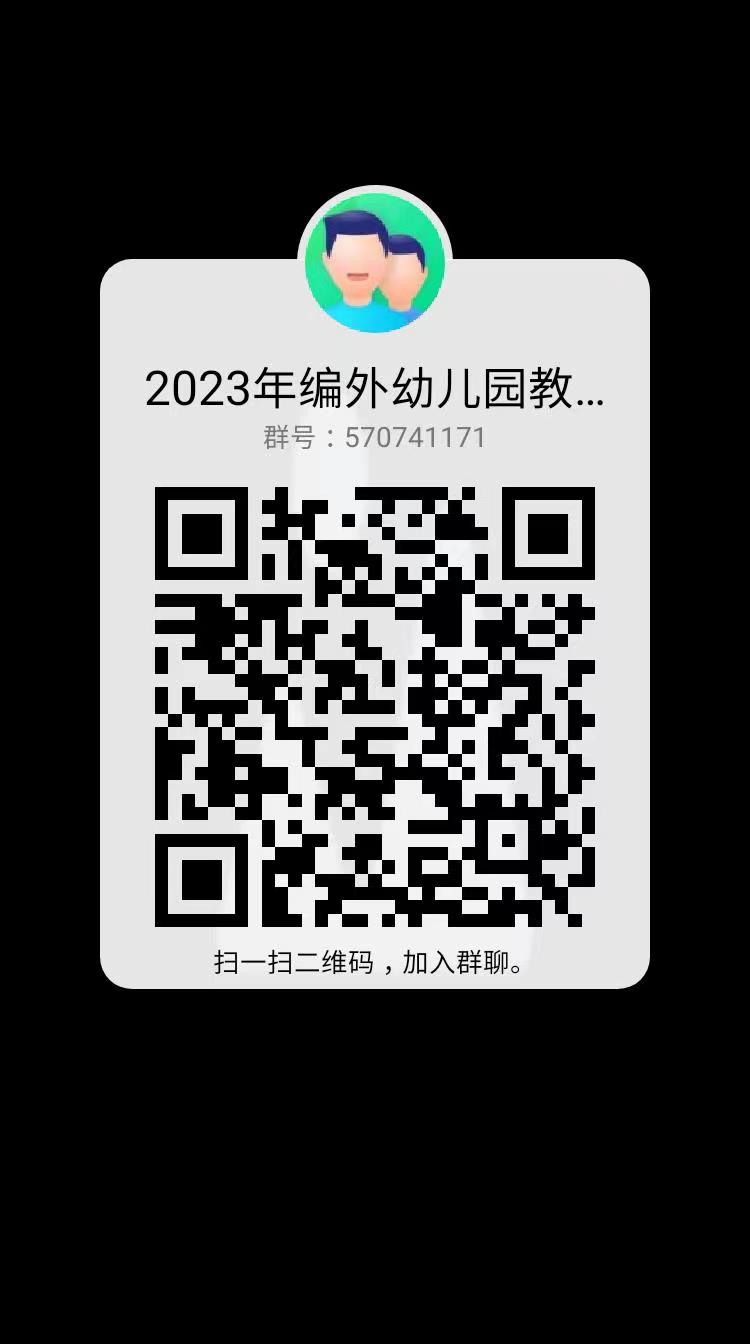 